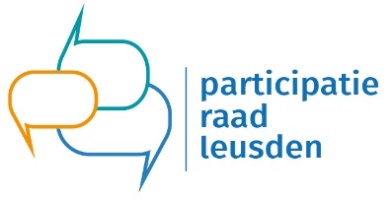 Verslag Participatieraad Leusden Maandag 29 maart 2021 van 19.00-21.00 uurLocatie: op afstandAanwezig:
Praad: Jan, Ine, Henriëtte, Rob, Karlijn en Simone
RCL: Caroline, Henriëtte JansenOpening.Jan is voorzitterRob vandaag voor het laatst aanwezig.Verslag 8 maart 2021.Het Verslag is goedgekeurd.Opgave raadsleden wordt elk jaar opgegeven.Er wordt contact opgenomen met de persoon die hier over gaatKarlijn zal deze weer op de website plaatsen.Zwembad (toelichting Henriëtte Jansen)Gemeente raad heeft gezegd dat er goed gekeken moet worden naar zwembad de Octopus wat past er het beste bij het zwembad. Het zwembad kost veel geld dus de vraag is hoe moeten we er voor zorgen dat het zwembad behouden kan worden..Jan geeft aan dat het voor de jeugd belangrijk is.Henriëtte geeft aan dat het er druk is met kinderen.Kinderen moeten leren zwemmen i.v.m. veel water in Nederland. Het baby en peuterzwemmen is een gemis. Voor mensen die fysiek niet veel meer kunnen die gaan vaak toch nog zwemmen.Rob geeft aan dat het van belang is om na te gaan of mensen ook gaan en hoe ze tegen een  financiële bijdrage aan kijken.Sociale contacten d.m.v. ontmoetingsgroepen.Ze zijn bezig de wachtlijst voor zwemles in te halen.Algemene ruimte leuker aankleden en eventueel verhuren voor meer inkomsten.Regionale samenwerking op gebied van jeugdzorg ( zie doorgestuurde e-mails)Aan de hand van een brief van Mark met de vraag of wij mee willen denken.De Praad wil wel meedenken in de ontwikkelingen.RCL liet weten dat ze het eind resultaat willen zien maar niet mee willen in het traject.Kees Menken sluit wel aan.Wij willen wel onafhankelijk advies kunnen geven.Jan heeft zijn ervaringen met leger des heils op schrift gezet.Er zijn wel punten tot verbetering geconstateerd.Simone stuurt het door naar haar collega om meer helderheid te krijgen m.b.t. dit onderwerp.Er is discussie over het overnemen van elkaars beschikkingen. Die van Leusden en Amersfoort verschillen waardoor ze niet goed passen en er grote gaten ontstaan daardoor. Mededelingen van Simone.De aanbesteding voor de dagbesteding ligt klaar.Dagbesteding 67+ wordt vormgegeven in een voorziening.Wordt verder voorbereid met als doel dat het laagdrempelig wordt.De huidige beschikkingen lopen nog door de nieuwe beschikkingen gaan via de nieuwe aanbesteding.Simone gaat nog bekijken tot hoe lang de huidige beschikkingen door blijven lopen of dat we ze zelf gaan her beschikken.Ine vind het shockerend dat er weinig mensen waren namelijk 4 mensen vanuit de raden en 8 ambtenaren.De powerpoint is via www.amersfoort.nl/sociaaldomein te bekijken.Belangrijke boodschap is dat we uit de regio’s uiteen gaan lopen.Amersfoort koopt de dagbesteding niet meer in vanuit de basis, Soest en Baarn staan in een ander proces waardoor het uit elkaar valt. Leusden zal meer de lijn van Amersfoort gaan volgen.Er wordt een locatie in Leusden gezocht voor vaccinaties voor 1 dag in de week.Deze locatie is vooral bedoeld voor mensen die minder mobiel zijn.Het provincie akkoord moet eind april klaar zijn. Projecten worden aangedragen m.b.t. goede voeding, voldoende bewegen, alcohol en drugs vermindering.Wij krijgen het concept ter informatie.Zorgen m.b.t. de inrichting en geluidsoverlast van de nieuwe schoolgebouwen/ MFC’sIne had een paar weken geleden een zoom vergadering. Een ouder gaf aan dat ze 2 kinderen had die zwaar overprikkelt geraakt zijn door de nieuwe MFC’s, klaslokalen zijn klein, deuren staan open, kinderen moeten op de gang werken en er is veel lawaai. Ouders moeten elke 6 weken naar school komen voor gesprekken samen met mensen van Lariks. Er zijn meer ouders die hier tegen aan lopen.Jan geeft aan dat hij het herkent van scholen in de buurt. De school bij de biezenkamp de kinderen zijn over naar andere scholen. De interim directeur van de Holm wil onderzoek doen naar de geluidsoverlast.Ine gaat er nog achteraan om meer informatie in te winnen over de MFC’s.De lokaalruimte zijn kleiner geworden terwijl de groepen groter worden.Aangepast stemmen bij verkiezingen.Simone koppelt dit terug aan de persoon die de verkiezingen organiseert.Binnen de gemeente Leusden is dat een projectleider.Vanuit de gemeente zal er contact opgenomen worden met Karlijn om dit punt verder te bespreken.Voor niet mobiele inwoners wordt er vanuit de Huiskamer van Leusden aangeboden deze mensen er heen te brengen en weer terug.RondvraagRob neemt afscheid. Lariks ligt hem na aan het hart.Vanuit de gemeente komt er ook iemand die onderzoek gaat doen bij Lariks.Simone gaat navragen of er nog een 2e  ronde gesprekken komen waar wij voor uitgenodigd worden.Rob geeft aan dat het goed is als iemand anders verder gaat. Maar dat er nog uitdagingen zijn. Rob gaat helpen zoeken naar nieuwe ondersteuning.Rob gaat een ontslag/opzeggingsbrief schrijven om hem op te heffen uit de functie.Volgende vergadering 19 april 2021maanddagOpmerking 2020Januari 11Huis van LeusdenFebruari1Huis van LeusdenFebruari 15Huis van LeusdenMaart8Huis van Leusden29Huis van LeusdenApril19Huis van LeusdenMei17Huis van LeusdenJuni14Huis van LeusdenJuli5Huis van LeusdenAugustusHuis van LeusdenSeptember6Huis van Leusden September27Huis van Leusdenoktober25Huis van Leusdennovember22Huis van LeusdendecemberAls het nodig is. Datum overleggen we dan